ПРЕСС-РЕЛИЗОформить право на недвижимость можно в любом удобном для заявителя месте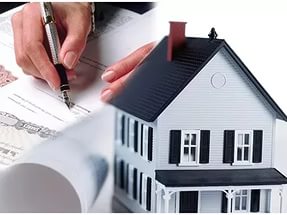 Благодаря выездному обслуживанию поставить на кадастровый учет и зарегистрировать право на недвижимость теперь можно дома, в офисе банка и других, удобных для заявителя местах. Отметим, что данная услуга доступна только на территории г. Красноярска.Для того чтобы пригласить сотрудника, заявителю достаточно любым удобным способом (по телефону, по электронной почте или лично в офисе приема-выдачи документов) обратиться в филиал Кадастровой палаты. Представители Кадастровой палаты рассмотрят заявку на выездное обслуживание и в максимально короткий срок свяжутся с заявителем, чтобы согласовать дату и время визита. Все оборудование, необходимое для приема-выдачи документов, специалист привезет с собой. В ходе выездного обслуживания можно подать заявления о кадастровом учетеи (или) регистрации прав на недвижимое имущество и сделок с ним, об исправлении технической ошибки в сведениях Единого государственного реестра недвижимости (ЕГРН), а также о предоставлении сведений из ЕГРН. Стоимость предоставления услуг по выезду к заявителям с целью оказания перечисленных выше услуг составляет для юридических лиц – 1530 рублей, для физических лиц – 1020 рублей. Ветеранам и инвалидам Великой Отечественной войны, инвалидам I и II групп услуга оказывается бесплатно (указанные лица должны быть правообладателями объектов недвижимости). Узнать более подробную информацию и подать заявку на выездное обслуживание можно:    по телефону 8 (391) 202-69-40 (вн.2540), 8 (391) 202-69-41 добавочный 4;    по электронной почте usluga@24.kadastr.ru;в офисе приема и выдачи документов по адресу: г. Красноярск, ул. Петра Подзолкова, 3.Также все необходимые сведения, касающиеся выездного обслуживания, включая порядок и договор оказания услуги, тарифы, платежные документы и т.д., размещены на сайте Кадастровой палаты https://kadastr.ru/site/Activities/vyezd.htm. 